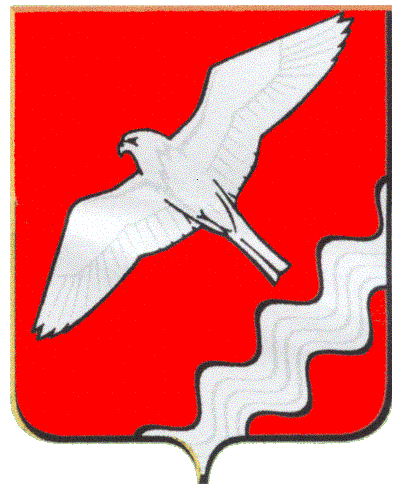 ДУМА МУНИЦИПАЛЬНОГО ОБРАЗОВАНИЯ КРАСНОУФИМСКИЙ ОКРУГДВАДЦАТЬ ЧЕТВЕРТОЕ  ЗАСЕДАНИЕ  ШЕСТОГО  СОЗЫВАРЕШЕНИЕот  26.09.2019 г. № 157г. КрасноуфимскО внесении изменений в Решение Думы МО Красноуфимский округ № 9 от 29.10.2017 года «Об утверждении Положения «Об участии органов местного самоуправления Муниципального образования Красноуфимский округ в профилактике терроризма и экстремизма, а также минимизации и (или) ликвидации последствий проявлений терроризма и экстремизма в границах Муниципального образования Красноуфимский округ»В соответствии с пунктом 7.1 части 1 статьи 16 Федерального закона от 6 октября 2003 года № 131-ФЗ «Об общих принципах организации местного самоуправления в Российской Федерации», статьей 5.2 Федерального закона от 6 марта 2006 года № 35-ФЗ «О противодействии терроризму», статьями 4 и 5 Федерального закона от 25 июля 2002 года №114-ФЗ «О противодействии экстремистской деятельности», руководствуясь ст. 22 Устава Муниципального образования Красноуфимский округ Дума Муниципального образования Красноуфимский округРЕШИЛА:Внести изменения в Положение «Об участии органов местного самоуправления Муниципального образования Красноуфимский округ в профилактике терроризма и экстремизма, а также минимизации и (или) ликвидации последствий проявлений терроризма и экстремизма в границах Муниципального образования Красноуфимский округ» утвержденное Решением Думы МО Красноуфимский округ №9 от 29.10.2017 года «Об утверждении Положения «Об участии органов местного самоуправления Муниципального образования Красноуфимский округ в профилактике терроризма и экстремизма, а также минимизации и (или) ликвидации последствий проявлений терроризма и экстремизма в границах Муниципального образования Красноуфимский округ»:- исключив из текста Положения подпункт 1 пункта 7;- в подпункте 2 пункта 7 исключить из текста слова «и Положения о Комиссии».2. Опубликовать настоящее решение в газете «Вперед» и разместить на официальном сайте Муниципального образования Красноуфимский округ.3. Контроль исполнения настоящего Решения возложить на постоянную депутатскую комиссию по, местному самоуправлению и правовому регулированию  (Кузнецова Л.В.)Председатель ДумыМуниципального образованияКрасноуфимский округ                                       М.В. БормотоваГлаваМуниципального образования Красноуфимский округ                                        О.В. Ряписов